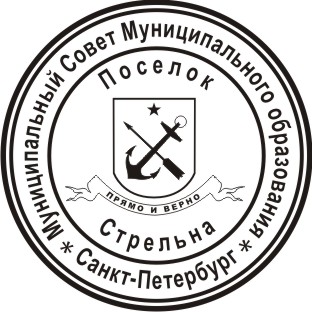 МЕСТНАЯ АДМИНИСТРАЦИЯМУНИЦИПАЛЬНОГО ОБРАЗОВАНИЯ ПОСЕЛОК СТРЕЛЬНАПОСТАНОВЛЕНИЕО внесении изменений в Положение «О порядке предоставления субсидии из средств местного бюджета Муниципального образования пос. Стрельна на 2016 год  в целях возмещения  затрат, связанных с временным трудоустройством несовершеннолетних в возрасте от 14 до 18 лет в свободное от учебы время»       В соответствии с протестом прокурора Петродворцового района от 29.04.2016 № 92-18-2016 об изменении нормативного правового акта с целью исключения выявленного коррупциогенного фактора, Постановляю:      1. Внести в Положение «О порядке предоставления субсидии из средств местного бюджета Муниципального образования пос. Стрельна на 2016 год  в целях возмещения  затрат, связанных с временным трудоустройством несовершеннолетних в возрасте от 14 до 18 лет в свободное от учебы время», утвержденное постановлением Местной администрации Муниципального образования поселок Стрельна от 12.04.2016 № 40, следующие изменения:1) наименование раздела 8 изложить в следующей редакции: «Контроль за соблюдением условий предоставления субсидий. Порядок возврата субсидий в местный бюджет МО пос. Стрельна в случае нарушения условий их предоставления. Порядок возврата в текущем финансовом году получателем субсидий остатков субсидий, не использованных в отчетном финансовом году, предусмотренных соглашением о предоставлении субсидии».2) раздел 8 дополнить пунктом 8.8. следующего содержания:«8.8. В случае предоставления субсидии на безвозмездной и безвозвратной основе в целях возмещения недополученных доходов, в конце текущего финансового года, получатель субсидии не позднее 15 ноября текущего финансового года представляет отчет о расходовании субсидии за октябрь и возвращает остаток неиспользованных средств субсидии в Местный бюджет МО пос.Стрельна  в срок до 01 декабря текущего финансового года.»     2. Настоящее постановление вступает в законную силу с момента его официального опубликования (обнародования).     3. Контроль за исполнением настоящего постановления оставляю за собой.Глава Местной администрации                                                                         И.А. Климачева от 31мая 2016 годапоселок Стрельна№ 67